DIGI SCHOOL 2020-1-SK01-KA226-SCH-094350 Chémia – Periodická sústava prvkov 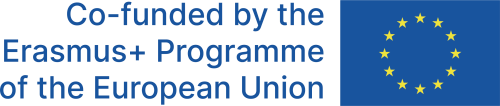 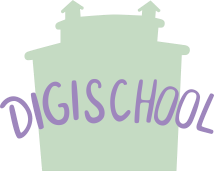 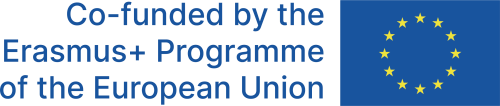 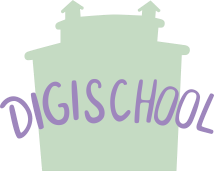 – časť meď a modrá skalica                                                                                      Vlastnosti medi  Patrí medzi mimoriadne ťažné a kujné kovy. Je to mäkký červenohnedý ušľachtilý kov. V zlúčeninách sa vyskytuje s oxidačným číslom II. a I. Patrí medzi biogénne prvky. Napríklad sa vyskytuje pečeni, kostiach a krvi. Je súčasťou aj enzýmu nevyhnutného pre tvorbu pigmentu kože a vlasov. Ľahko vytvára koordinačné zlúčeniny. Rozpúšťa sa v kyseline dusičnej a horúcej koncentrovanej kyseline sírovej. 